EASA Form 2  Part-145	 Page 1 of 2						August 2022SCOPE OF APPROVAL AVAILABLEEASA Form 2  Part-145	 Page 2 of 2						August 2022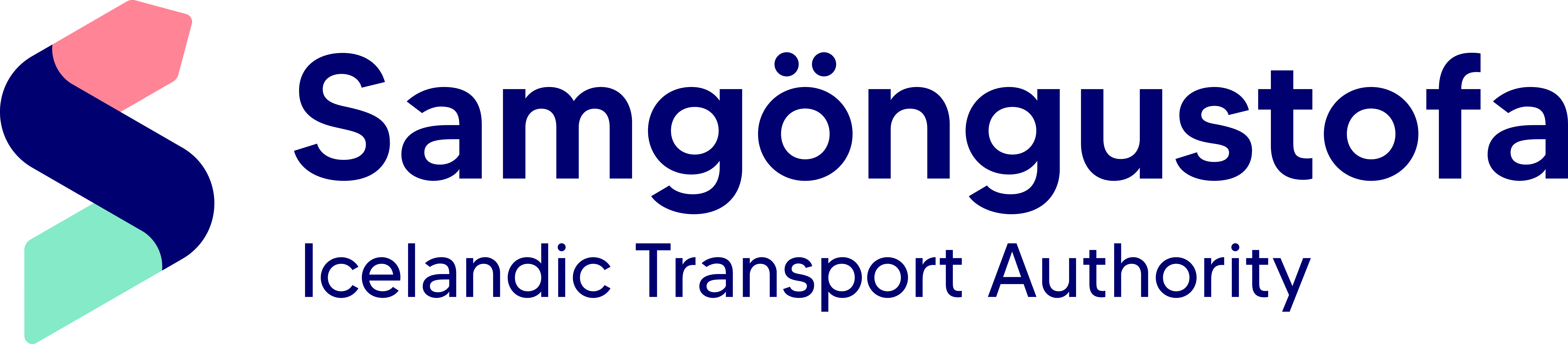 Application for Part-145 Approval	Initial grant 	Change Application for Part-145 Approval	Initial grant 	Change Application for Part-145 Approval	Initial grant 	Change Application for Part-145 Approval	Initial grant 	Change Application for Part-145 Approval	Initial grant 	Change Application for Part-145 Approval	Initial grant 	Change Application for Part-145 Approval	Initial grant 	Change Application for Part-145 Approval	Initial grant 	Change Application for Part-145 Approval	Initial grant 	Change Application for Part-145 Approval	Initial grant 	Change Application for Part-145 Approval	Initial grant 	Change 1. Registered name of applicant:      1. Registered name of applicant:      1. Registered name of applicant:      1. Registered name of applicant:      1. Registered name of applicant:      1. Registered name of applicant:      1. Registered name of applicant:      1. Registered name of applicant:      1. Registered name of applicant:      1. Registered name of applicant:      1. Registered name of applicant:      2. Trading name (if different):      2. Trading name (if different):      2. Trading name (if different):      2. Trading name (if different):      2. Trading name (if different):      2. Trading name (if different):      2. Trading name (if different):      2. Trading name (if different):      2. Trading name (if different):      2. Trading name (if different):      2. Trading name (if different):      3. ID No. (Kt):      3. ID No. (Kt):      3. ID No. (Kt):      3. ID No. (Kt):      3. ID No. (Kt):      3. ID No. (Kt):      3. ID No. (Kt):      3. ID No. (Kt):      3. ID No. (Kt):      3. ID No. (Kt):      3. ID No. (Kt):      4. Approval Reference (change only):      4. Approval Reference (change only):      4. Approval Reference (change only):      4. Approval Reference (change only):      4. Approval Reference (change only):      4. Approval Reference (change only):      4. Approval Reference (change only):      4. Approval Reference (change only):      4. Approval Reference (change only):      4. Approval Reference (change only):      4. Approval Reference (change only):      5. Any other ICETRA Approvals held? (Approval Reference):      5. Any other ICETRA Approvals held? (Approval Reference):      5. Any other ICETRA Approvals held? (Approval Reference):      5. Any other ICETRA Approvals held? (Approval Reference):      5. Any other ICETRA Approvals held? (Approval Reference):      5. Any other ICETRA Approvals held? (Approval Reference):      5. Any other ICETRA Approvals held? (Approval Reference):      5. Any other ICETRA Approvals held? (Approval Reference):      5. Any other ICETRA Approvals held? (Approval Reference):      5. Any other ICETRA Approvals held? (Approval Reference):      5. Any other ICETRA Approvals held? (Approval Reference):      6. Addresses requiring approval:      6. Addresses requiring approval:      6. Addresses requiring approval:      6. Addresses requiring approval:      6. Addresses requiring approval:      6. Addresses requiring approval:      6. Addresses requiring approval:      6. Addresses requiring approval:      6. Addresses requiring approval:      6. Addresses requiring approval:      6. Addresses requiring approval:      7. Telephone:7. Telephone:8. Fax:8. Fax:8. Fax:9. E-mail:10. Scope of approval relevant to this application : see page 2 for possibilities:10. Scope of approval relevant to this application : see page 2 for possibilities:10. Scope of approval relevant to this application : see page 2 for possibilities:10. Scope of approval relevant to this application : see page 2 for possibilities:10. Scope of approval relevant to this application : see page 2 for possibilities:10. Scope of approval relevant to this application : see page 2 for possibilities:10. Scope of approval relevant to this application : see page 2 for possibilities:10. Scope of approval relevant to this application : see page 2 for possibilities:10. Scope of approval relevant to this application : see page 2 for possibilities:10. Scope of approval relevant to this application : see page 2 for possibilities:11. Other changes:      11. Other changes:      11. Other changes:      11. Other changes:      11. Other changes:      11. Other changes:      11. Other changes:      11. Other changes:      11. Other changes:      11. Other changes:      12. Position and name of the (proposed*) Accountable Manager:12. Position and name of the (proposed*) Accountable Manager:12. Position and name of the (proposed*) Accountable Manager:12. Position and name of the (proposed*) Accountable Manager:12. Position and name of the (proposed*) Accountable Manager:12. Position and name of the (proposed*) Accountable Manager:12. Position and name of the (proposed*) Accountable Manager:12. Position and name of the (proposed*) Accountable Manager:12. Position and name of the (proposed*) Accountable Manager:13. Signature of the (proposed*) Accountable Manager:13. Signature of the (proposed*) Accountable Manager:13. Signature of the (proposed*) Accountable Manager:13. Signature of the (proposed*) Accountable Manager:13. Signature of the (proposed*) Accountable Manager:13. Signature of the (proposed*) Accountable Manager:14. Place:15. Date:15. Date:15. Date:*delete or strikethrough as applicableFor ICETRA use only*delete or strikethrough as applicableFor ICETRA use only*delete or strikethrough as applicableFor ICETRA use only*delete or strikethrough as applicableFor ICETRA use only*delete or strikethrough as applicableFor ICETRA use only*delete or strikethrough as applicableFor ICETRA use only*delete or strikethrough as applicableFor ICETRA use only*delete or strikethrough as applicableFor ICETRA use only*delete or strikethrough as applicableFor ICETRA use only*delete or strikethrough as applicableFor ICETRA use only*delete or strikethrough as applicableFor ICETRA use onlyMálsnúmer: Málsnúmer: Málsnúmer: Málsnúmer: Málsnúmer: Málsnúmer: Málsnúmer: Málsnúmer: Málsnúmer: Málsnúmer: Málsnúmer: CLASSRATINGLIMITATIONBASELINEAIRCRAFTA1  Aeroplanes
above 5700 kg[Rating reserved to Maintenance Organisations approved in accordance with Annex II (Part-145)]
[State aeroplane manufacturer or group or series or type and/or the maintenance tasks]
Example: Airbus A320 Series[YES/NO]*[YES/NO]*AIRCRAFTA2  Aeroplanes 
5700 kg and below[State aeroplane manufacturer or group or series or type and/or the maintenance tasks]
Example: DHC-6 Twin Otter SeriesState whether the issue of airworthiness review certificates is requested or not (only possible for ELA1 aircraft not involved in commercial operations).[YES/NO]*[YES/NO]*AIRCRAFTA3  Helicopters[State helicopter manufacturer or group or series or type and/or the maintenance task(s)]
Example: Robinson R44[YES/NO]*[YES/NO]*AIRCRAFTA4 Aircraft other 
than A1, A2 and A3[State aircraft category (sailplane, balloon, airship etc.) manufacturer or group or series or type and/or the maintenance task(s).]State whether the issue of airworthiness review certificates is requested or not (only possible for ELA1 aircraft not involved in commercial operations)[YES/NO]*[YES/NO]*ENGINESB1  Turbine[State engine series or type and/or the maintenance task(s)]
Example: PT6A Series[State engine series or type and/or the maintenance task(s)]
Example: PT6A Series[State engine series or type and/or the maintenance task(s)]
Example: PT6A SeriesENGINESB2  Piston[State engine manufacturer or group or series or type and/or the maintenance task(s)][State engine manufacturer or group or series or type and/or the maintenance task(s)][State engine manufacturer or group or series or type and/or the maintenance task(s)]ENGINESB3  APU[State engine manufacturer or series or type and/or the maintenance task(s)][State engine manufacturer or series or type and/or the maintenance task(s)][State engine manufacturer or series or type and/or the maintenance task(s)]COMPONENTS OTHER THAN COMPLETE ENGINES OR APUsC1  Air Cond & Press[State aircraft type or aircraft manufacturer or component manufacturer or the particular component and/or cross refer to a capability list in the exposition and/or the maintenance task(s)]
Example: PT6A Fuel Control[State aircraft type or aircraft manufacturer or component manufacturer or the particular component and/or cross refer to a capability list in the exposition and/or the maintenance task(s)]
Example: PT6A Fuel Control[State aircraft type or aircraft manufacturer or component manufacturer or the particular component and/or cross refer to a capability list in the exposition and/or the maintenance task(s)]
Example: PT6A Fuel ControlCOMPONENTS OTHER THAN COMPLETE ENGINES OR APUsC2  Auto Flight[State aircraft type or aircraft manufacturer or component manufacturer or the particular component and/or cross refer to a capability list in the exposition and/or the maintenance task(s)]
Example: PT6A Fuel Control[State aircraft type or aircraft manufacturer or component manufacturer or the particular component and/or cross refer to a capability list in the exposition and/or the maintenance task(s)]
Example: PT6A Fuel Control[State aircraft type or aircraft manufacturer or component manufacturer or the particular component and/or cross refer to a capability list in the exposition and/or the maintenance task(s)]
Example: PT6A Fuel ControlCOMPONENTS OTHER THAN COMPLETE ENGINES OR APUsC3  Comms and Nav[State aircraft type or aircraft manufacturer or component manufacturer or the particular component and/or cross refer to a capability list in the exposition and/or the maintenance task(s)]
Example: PT6A Fuel Control[State aircraft type or aircraft manufacturer or component manufacturer or the particular component and/or cross refer to a capability list in the exposition and/or the maintenance task(s)]
Example: PT6A Fuel Control[State aircraft type or aircraft manufacturer or component manufacturer or the particular component and/or cross refer to a capability list in the exposition and/or the maintenance task(s)]
Example: PT6A Fuel ControlCOMPONENTS OTHER THAN COMPLETE ENGINES OR APUsC4  Doors – Hatches[State aircraft type or aircraft manufacturer or component manufacturer or the particular component and/or cross refer to a capability list in the exposition and/or the maintenance task(s)]
Example: PT6A Fuel Control[State aircraft type or aircraft manufacturer or component manufacturer or the particular component and/or cross refer to a capability list in the exposition and/or the maintenance task(s)]
Example: PT6A Fuel Control[State aircraft type or aircraft manufacturer or component manufacturer or the particular component and/or cross refer to a capability list in the exposition and/or the maintenance task(s)]
Example: PT6A Fuel ControlCOMPONENTS OTHER THAN COMPLETE ENGINES OR APUsC5  Electrical Power & Lights[State aircraft type or aircraft manufacturer or component manufacturer or the particular component and/or cross refer to a capability list in the exposition and/or the maintenance task(s)]
Example: PT6A Fuel Control[State aircraft type or aircraft manufacturer or component manufacturer or the particular component and/or cross refer to a capability list in the exposition and/or the maintenance task(s)]
Example: PT6A Fuel Control[State aircraft type or aircraft manufacturer or component manufacturer or the particular component and/or cross refer to a capability list in the exposition and/or the maintenance task(s)]
Example: PT6A Fuel ControlCOMPONENTS OTHER THAN COMPLETE ENGINES OR APUsC6  Equipment[State aircraft type or aircraft manufacturer or component manufacturer or the particular component and/or cross refer to a capability list in the exposition and/or the maintenance task(s)]
Example: PT6A Fuel Control[State aircraft type or aircraft manufacturer or component manufacturer or the particular component and/or cross refer to a capability list in the exposition and/or the maintenance task(s)]
Example: PT6A Fuel Control[State aircraft type or aircraft manufacturer or component manufacturer or the particular component and/or cross refer to a capability list in the exposition and/or the maintenance task(s)]
Example: PT6A Fuel ControlCOMPONENTS OTHER THAN COMPLETE ENGINES OR APUsC7  Engine – APU[State aircraft type or aircraft manufacturer or component manufacturer or the particular component and/or cross refer to a capability list in the exposition and/or the maintenance task(s)]
Example: PT6A Fuel Control[State aircraft type or aircraft manufacturer or component manufacturer or the particular component and/or cross refer to a capability list in the exposition and/or the maintenance task(s)]
Example: PT6A Fuel Control[State aircraft type or aircraft manufacturer or component manufacturer or the particular component and/or cross refer to a capability list in the exposition and/or the maintenance task(s)]
Example: PT6A Fuel ControlCOMPONENTS OTHER THAN COMPLETE ENGINES OR APUsC8  Flight Controls[State aircraft type or aircraft manufacturer or component manufacturer or the particular component and/or cross refer to a capability list in the exposition and/or the maintenance task(s)]
Example: PT6A Fuel Control[State aircraft type or aircraft manufacturer or component manufacturer or the particular component and/or cross refer to a capability list in the exposition and/or the maintenance task(s)]
Example: PT6A Fuel Control[State aircraft type or aircraft manufacturer or component manufacturer or the particular component and/or cross refer to a capability list in the exposition and/or the maintenance task(s)]
Example: PT6A Fuel ControlCOMPONENTS OTHER THAN COMPLETE ENGINES OR APUsC9  Fuel[State aircraft type or aircraft manufacturer or component manufacturer or the particular component and/or cross refer to a capability list in the exposition and/or the maintenance task(s)]
Example: PT6A Fuel Control[State aircraft type or aircraft manufacturer or component manufacturer or the particular component and/or cross refer to a capability list in the exposition and/or the maintenance task(s)]
Example: PT6A Fuel Control[State aircraft type or aircraft manufacturer or component manufacturer or the particular component and/or cross refer to a capability list in the exposition and/or the maintenance task(s)]
Example: PT6A Fuel ControlCOMPONENTS OTHER THAN COMPLETE ENGINES OR APUsC10 Helicopter – Rotors[State aircraft type or aircraft manufacturer or component manufacturer or the particular component and/or cross refer to a capability list in the exposition and/or the maintenance task(s)]
Example: PT6A Fuel Control[State aircraft type or aircraft manufacturer or component manufacturer or the particular component and/or cross refer to a capability list in the exposition and/or the maintenance task(s)]
Example: PT6A Fuel Control[State aircraft type or aircraft manufacturer or component manufacturer or the particular component and/or cross refer to a capability list in the exposition and/or the maintenance task(s)]
Example: PT6A Fuel ControlCOMPONENTS OTHER THAN COMPLETE ENGINES OR APUsC11 Helicopter – Trans[State aircraft type or aircraft manufacturer or component manufacturer or the particular component and/or cross refer to a capability list in the exposition and/or the maintenance task(s)]
Example: PT6A Fuel Control[State aircraft type or aircraft manufacturer or component manufacturer or the particular component and/or cross refer to a capability list in the exposition and/or the maintenance task(s)]
Example: PT6A Fuel Control[State aircraft type or aircraft manufacturer or component manufacturer or the particular component and/or cross refer to a capability list in the exposition and/or the maintenance task(s)]
Example: PT6A Fuel ControlCOMPONENTS OTHER THAN COMPLETE ENGINES OR APUsC12 Hydraulic Power[State aircraft type or aircraft manufacturer or component manufacturer or the particular component and/or cross refer to a capability list in the exposition and/or the maintenance task(s)]
Example: PT6A Fuel Control[State aircraft type or aircraft manufacturer or component manufacturer or the particular component and/or cross refer to a capability list in the exposition and/or the maintenance task(s)]
Example: PT6A Fuel Control[State aircraft type or aircraft manufacturer or component manufacturer or the particular component and/or cross refer to a capability list in the exposition and/or the maintenance task(s)]
Example: PT6A Fuel ControlCOMPONENTS OTHER THAN COMPLETE ENGINES OR APUsC13 Indication 
–recording system[State aircraft type or aircraft manufacturer or component manufacturer or the particular component and/or cross refer to a capability list in the exposition and/or the maintenance task(s)]
Example: PT6A Fuel Control[State aircraft type or aircraft manufacturer or component manufacturer or the particular component and/or cross refer to a capability list in the exposition and/or the maintenance task(s)]
Example: PT6A Fuel Control[State aircraft type or aircraft manufacturer or component manufacturer or the particular component and/or cross refer to a capability list in the exposition and/or the maintenance task(s)]
Example: PT6A Fuel ControlCOMPONENTS OTHER THAN COMPLETE ENGINES OR APUsC14 Landing Gear[State aircraft type or aircraft manufacturer or component manufacturer or the particular component and/or cross refer to a capability list in the exposition and/or the maintenance task(s)]
Example: PT6A Fuel Control[State aircraft type or aircraft manufacturer or component manufacturer or the particular component and/or cross refer to a capability list in the exposition and/or the maintenance task(s)]
Example: PT6A Fuel Control[State aircraft type or aircraft manufacturer or component manufacturer or the particular component and/or cross refer to a capability list in the exposition and/or the maintenance task(s)]
Example: PT6A Fuel ControlCOMPONENTS OTHER THAN COMPLETE ENGINES OR APUsC15 Oxygen[State aircraft type or aircraft manufacturer or component manufacturer or the particular component and/or cross refer to a capability list in the exposition and/or the maintenance task(s)]
Example: PT6A Fuel Control[State aircraft type or aircraft manufacturer or component manufacturer or the particular component and/or cross refer to a capability list in the exposition and/or the maintenance task(s)]
Example: PT6A Fuel Control[State aircraft type or aircraft manufacturer or component manufacturer or the particular component and/or cross refer to a capability list in the exposition and/or the maintenance task(s)]
Example: PT6A Fuel ControlCOMPONENTS OTHER THAN COMPLETE ENGINES OR APUsC16 Propellers[State aircraft type or aircraft manufacturer or component manufacturer or the particular component and/or cross refer to a capability list in the exposition and/or the maintenance task(s)]
Example: PT6A Fuel Control[State aircraft type or aircraft manufacturer or component manufacturer or the particular component and/or cross refer to a capability list in the exposition and/or the maintenance task(s)]
Example: PT6A Fuel Control[State aircraft type or aircraft manufacturer or component manufacturer or the particular component and/or cross refer to a capability list in the exposition and/or the maintenance task(s)]
Example: PT6A Fuel ControlCOMPONENTS OTHER THAN COMPLETE ENGINES OR APUsC17 Pneumatic & Vacuum[State aircraft type or aircraft manufacturer or component manufacturer or the particular component and/or cross refer to a capability list in the exposition and/or the maintenance task(s)]
Example: PT6A Fuel Control[State aircraft type or aircraft manufacturer or component manufacturer or the particular component and/or cross refer to a capability list in the exposition and/or the maintenance task(s)]
Example: PT6A Fuel Control[State aircraft type or aircraft manufacturer or component manufacturer or the particular component and/or cross refer to a capability list in the exposition and/or the maintenance task(s)]
Example: PT6A Fuel ControlCOMPONENTS OTHER THAN COMPLETE ENGINES OR APUsC18 Protection ice/rain/fire[State aircraft type or aircraft manufacturer or component manufacturer or the particular component and/or cross refer to a capability list in the exposition and/or the maintenance task(s)]
Example: PT6A Fuel Control[State aircraft type or aircraft manufacturer or component manufacturer or the particular component and/or cross refer to a capability list in the exposition and/or the maintenance task(s)]
Example: PT6A Fuel Control[State aircraft type or aircraft manufacturer or component manufacturer or the particular component and/or cross refer to a capability list in the exposition and/or the maintenance task(s)]
Example: PT6A Fuel ControlCOMPONENTS OTHER THAN COMPLETE ENGINES OR APUsC19 Windows[State aircraft type or aircraft manufacturer or component manufacturer or the particular component and/or cross refer to a capability list in the exposition and/or the maintenance task(s)]
Example: PT6A Fuel Control[State aircraft type or aircraft manufacturer or component manufacturer or the particular component and/or cross refer to a capability list in the exposition and/or the maintenance task(s)]
Example: PT6A Fuel Control[State aircraft type or aircraft manufacturer or component manufacturer or the particular component and/or cross refer to a capability list in the exposition and/or the maintenance task(s)]
Example: PT6A Fuel ControlCOMPONENTS OTHER THAN COMPLETE ENGINES OR APUsC20 Structure[State aircraft type or aircraft manufacturer or component manufacturer or the particular component and/or cross refer to a capability list in the exposition and/or the maintenance task(s)]
Example: PT6A Fuel Control[State aircraft type or aircraft manufacturer or component manufacturer or the particular component and/or cross refer to a capability list in the exposition and/or the maintenance task(s)]
Example: PT6A Fuel Control[State aircraft type or aircraft manufacturer or component manufacturer or the particular component and/or cross refer to a capability list in the exposition and/or the maintenance task(s)]
Example: PT6A Fuel ControlCOMPONENTS OTHER THAN COMPLETE ENGINES OR APUsC21 Water ballast[State aircraft type or aircraft manufacturer or component manufacturer or the particular component and/or cross refer to a capability list in the exposition and/or the maintenance task(s)]
Example: PT6A Fuel Control[State aircraft type or aircraft manufacturer or component manufacturer or the particular component and/or cross refer to a capability list in the exposition and/or the maintenance task(s)]
Example: PT6A Fuel Control[State aircraft type or aircraft manufacturer or component manufacturer or the particular component and/or cross refer to a capability list in the exposition and/or the maintenance task(s)]
Example: PT6A Fuel ControlCOMPONENTS OTHER THAN COMPLETE ENGINES OR APUsC22 Propulsion Augmentation[State aircraft type or aircraft manufacturer or component manufacturer or the particular component and/or cross refer to a capability list in the exposition and/or the maintenance task(s)]
Example: PT6A Fuel Control[State aircraft type or aircraft manufacturer or component manufacturer or the particular component and/or cross refer to a capability list in the exposition and/or the maintenance task(s)]
Example: PT6A Fuel Control[State aircraft type or aircraft manufacturer or component manufacturer or the particular component and/or cross refer to a capability list in the exposition and/or the maintenance task(s)]
Example: PT6A Fuel ControlSPECIALISED SERVICESD1  Non Destructive Testing[State particular NTD method(s)][State particular NTD method(s)][State particular NTD method(s)]